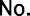 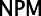 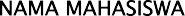 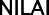 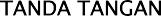 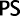 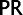 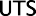 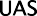 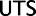 Catatan :	MEDAN....................................................................P ersentase PenilaianPS	: Partisipasi	10%PR	: Tugas dan Aktivitas di Dalam Kelas	50%UTS   : Ujian Tengah Semester	15%UAS   : Ujian Akhir Semester	25%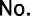 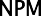 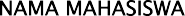 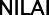 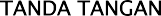 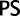 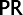 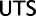 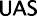 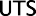 Catatan :	MEDAN....................................................................P ersentase PenilaianPS	: Partisipasi	10%PR	: Tugas dan Aktivitas di Dalam Kelas	50%UTS   : Ujian Tengah Semester	15%UAS   : Ujian Akhir Semester	25%Catatan :	MEDAN....................................................................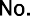 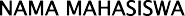 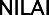 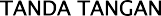 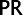 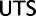 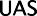 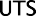 P ersentase PenilaianPS	: Partisipasi	10%PR	: Tugas dan Aktivitas di Dalam Kelas	50%UTS   : Ujian Tengah Semester	15%UAS   : Ujian Akhir Semester	25%K isaran Penentuan Nilai	Diketahui OlehWakil Dekan Bidang Akademik* Beri tanda X bagi peserta yang tidak hadir	 VIRDA ZIKRIA, SP, M.Sc NIDN.0123069201Kode Mata KuliahTingkat/Semester Dosen Pengasuh: UMA10007: III / 3: MARIZHA NURCAHYANI, M.ScKode Mata KuliahTingkat/Semester Dosen Pengasuh: UMA10007: III / 3: MARIZHA NURCAHYANI, M.ScDosen Penguji:Dosen Penguji:Hari/Tanggal:Hari/Tanggal: KAMIS / 03 FEBRUARI 2022Waktu:Waktu: 13:00-14:40 WIBKelas/Ruang:Kelas/Ruang: D / R.II.1No.NPMNAMA MAHASISWANILAINILAINILAINILAITANDA TANGANTANDA TANGANNo.NPMNAMA MAHASISWAPSPRUTSUASUTSUAS1.208220001ASTATI BAZIKHO2.208220003TIO BHARMAS RAJA AMBARITA3.208220006RHUTNALIA SIRAIT4.208220008DINA SURYA NINGSIH5.208220010JHONATAN MACHAEL SEMBIRING6.208220011MUHAMMAD RIZKY FADILLAH7.208220012JERNIH WATI WARUWU8.208220013HASIM HAMDANI HARAHAP9.208220015SUCI WULANDARI10.208220016RINAYANA SIHOMBING11.208220020WIDYA ANISARAHMADANI12.208220022FIKI FAJARI PURBA13.208220023MAYLAN ANDREAS SAMOSIR14.208220024IKLAS PRASETYO15.208220026SANIA16.208220027MARCHELL EBEN YESAYA PASARIBU17.208220031RYAN PRAYOGA18.208220032DONAL ARIANTO NAPITUPULU19.208220034AFRIAN PRAYOGI20.208220035NADIRA BALKIS PRATIWIKode Mata KuliahTingkat/Semester Dosen Pengasuh: UMA10007: III / 3: MARIZHA NURCAHYANI, M.ScKode Mata KuliahTingkat/Semester Dosen Pengasuh: UMA10007: III / 3: MARIZHA NURCAHYANI, M.ScDosen Penguji:Dosen Penguji:Hari/Tanggal:Hari/Tanggal: KAMIS / 03 FEBRUARI 2022Waktu:Waktu: 13:00-14:40 WIBKelas/Ruang:Kelas/Ruang: D / R.II.1No.NPMNAMA MAHASISWANILAINILAINILAINILAITANDA TANGANTANDA TANGANNo.NPMNAMA MAHASISWAPSPRUTSUASUTSUAS21.208220036YUNITA SIMANJUNTAK22.208220040ALFI SYAHFITRI23.208220041SRI SHINTA WARLY PUTRY24.208220044EVA DEWITA SIHOMBING25.208220045HARI PRAYIGO26.208220047ERICA RAMADHANI BR GT27.208220048PHILIP YUDHA GABRIEL28.208220049EMMYA THERESYA BR TARIGAN29.208220050RIZKY ANANDA MAULANA30.208220053A'TRI RENTA HUTAGALUNG31.208220054SANDRIANA32.208220058EUNEKE AGNESIA PUTRI BR TARIGAN33.208220063LUCKY YANDESTO SIMBOLON34.208220064ROBITHA SAHARA35.208220066FAUZAN RIDHO AZHARI36.208220067RINO PERDANA37.208220069NALOAN SAPUTRA SIREGAR38.208220070CHYNTIA WINATA LUIS39.208220071RUBEN SEHAT HUTAHAEAN40.208220072SYARAFINA NURIN NSTKode Mata Kuliah Tingkat/SemesterDosen Pengasuh: UMA10007: III / 3: MARIZHA NURCAHYANI, M.ScKode Mata Kuliah Tingkat/SemesterDosen Pengasuh: UMA10007: III / 3: MARIZHA NURCAHYANI, M.ScDosen Penguji:Dosen Penguji:Hari/Tanggal:Hari/Tanggal: KAMIS / 03 FEBRUARI 2022Waktu:Waktu: 13:00-14:40 WIBKelas/Ruang:Kelas/Ruang: D / R.II.1No.NPMNAMA MAHASISWANILAINILAINILAINILAITANDA TANGANTANDA TANGANNo.NPMNAMA MAHASISWAPSPRUTSUASUTSUAS41.208220073RONALDO SIANTURI42.208220082DONY JOSHUA SITORUS43.208220084EVANI MADUMA APRILIA NAIBAHO